РАСПИСАНИЕ СЛУЖБ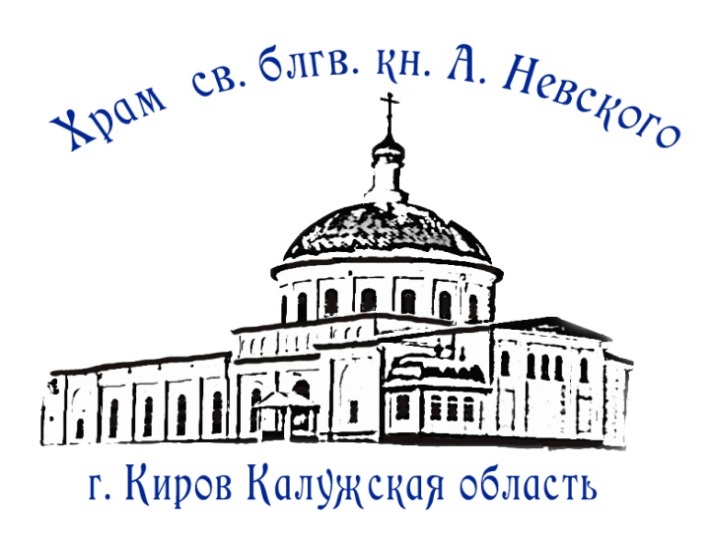 1 МАЯВоскресенье00009001600СВЕТЛОЕ ХРИСТОВО ВОСКРЕСЕНИЕ. ПАСХА.НАЧАЛО ПАСХАЛЬНОГО БОГОСЛУЖЕНИЯ. (КРЕСТНЫЙ ХОД, УТРЕНЯ И БОЖЕСТВЕННАЯ ЛИТУРГИЯ)ЧАСЫ И БОЖЕСТВЕННАЯ ЛИТУРГИЯ. РАЗДАЧА БЛАГОДАТНОГО ОГНЯПАСХАЛЬНАЯ ВЕЧЕРНЯ2 МАЯПонедельник08001700БЛАЖЕННОЙ МАТРОНЫ МОСКОВСКОЙЧАСЫ И БОЖЕСТВЕННАЯ ЛИТУРГИЯКРЕСТНЫЙ ХОД.ПАСХАЛЬНОЕ ВЕЧЕРНЕЕ БОГОСЛУЖЕНИЕ 3 МАЯВторник0800СВЕТЛАЯ СЕДМИЦА.ИВЕРСКОЙ ИКОНЫ БОЖИЕЙ МАТЕРИ.ЧАСЫ И БОЖЕСТВЕННАЯ ЛИТУРГИЯКРЕСТНЫЙ ХОД.5 МАЯЧетверг1700СВЕТЛАЯ СЕДМИЦА.Прп. Феодора Сикеота, еп. Анастасиупольского.ПАСХАЛЬНОЕ ВЕЧЕРНЕЕ БОГОСЛУЖЕНИЕ6 МАЯПятница08001700СВЕТЛАЯ СЕДМИЦА.ИКОНЫ БОЖИЕЙ МАТЕРИ «ЖИВОНОСНЫЙ ИСТОЧНИК»Великомученика Георгия Победоносца.ЧАСЫ И БОЖЕСТВЕННАЯ ЛИТУРГИЯВОДОСВЯТНЫЙ МОЛЕБЕН. КРЕСТНЫЙ ХОДПАСХАЛЬНОЕ ВЕЧЕРНЕЕ БОГОСЛУЖЕНИЕ7 МАЯ Суббота08001600СВЕТЛАЯ СЕДМИЦА.Мученика Саввы Стратилата и с ним 70-ти воинов.ЧАСЫ И БОЖЕСТВЕННАЯ ЛИТУРГИЯпо заамвонной молитве раздробляется артос и раздается верующимВСЕНОЩНОЕ БДЕНИЕ. ИСПОВЕДЬ.8 МАЯ Воскресенье08301600АНТИПАСХА. НЕДЕЛЯ 2-я ПО ПАСХЕ, АПОСТОЛА ФОМЫ.ЧАСЫ И БОЖЕСТВЕННАЯ ЛИТУРГИЯКРЕСТНЫЙ ХОД. МОЛЕБЕН.ВЕЧЕРНЕЕ БОГОСЛУЖЕНИЕ С ЧТЕНИЕМ АКАФИСТА «ВОСКРЕСЕНИЮ ХРИСТОВУ»9 МАЯ Понедельник08001700Святителя Стефана, епископа Великопермского.ПОМИНОВЕНИЕ УСОПШИХ ВОИНОВЧАСЫ И БОЖЕСТВЕННАЯ ЛИТУРГИЯПо окончании литургии будет совершаться благодарственный молебен и лития.УСТАВНОЕ ВЕЧЕРНЕЕ БОГОСЛУЖЕНИЕ10 МАЯВторник08001030РАДОНИЦА. ПОМИНОВЕНИЕ УСОПШИХ.Апостола и священномученика Симеона, сродника Господня.ЧАСЫ И БОЖЕСТВЕННАЯ ЛИТУРГИЯПАНИХИДА.13 МАЯПятница 1700,Святителя Игнатия Брянчанинова, епископа КавказскогоВСЕНОЩНОЕ БДЕНИЕ. ИСПОВЕДЬ.14 МАЯСуббота080010301600ПРЕПОДОБНОГО ПАФНУТИЯ БОРОВСКОГО.ЧАСЫ И БОЖЕСТВЕННАЯ ЛИТУРГИЯПАНИХИДАВСЕНОЩНОЕ БДЕНИЕ. ИСПОВЕДЬ.15 МАЯВоскресенье080008301600НЕДЕЛЯ 3-я ПО ПАСХЕ, СВЯТЫХ ЖЕН-МИРОНОСИЦ СВЯТИТЕЛЯ АФАНАСИЯ ВЕЛИКОГО, АРХИЕПИСКОПА АЛЕКСАНДРИЙСКОГО(ПРЕСТОЛЬНЫЙ ПРАЗДНИК)ВОДОСВЯТНЫЙ МОЛЕБЕНЧАСЫ И БОЖЕСТВЕННАЯ ЛИТУРГИЯСЛАВЛЕНИЕВЕЧЕРНЕЕ БОГОСЛУЖЕНИЕ С ЧТЕНИЕМ АКАФИСТА «ВОСКРЕСЕНИЮ ХРИСТОВУ»17 МАЯВторник1700Мученицы Пелагеи, девы Тарсийской.ВЕЧЕРНЕЕ БОГОСЛУЖЕНИЕ. ПОЛИЕЛЕЙ18 МАЯСреда08001030ИКОНЫ БОЖИЕЙ МАТЕРИ «НЕУПИВАЕМАЯ ЧАША»Великомученицы Ирины ЧАСЫ И БОЖЕСТВЕННАЯ ЛИТУРГИЯВОДОСВЯТНЫЙ МОЛЕБЕНПАНИХИДА.20 МАЯПятница1700Воспоминание явления на небе Креста Господня в Иерусалиме.ВСЕНОЩНОЕ БДЕНИЕ. ИСПОВЕДЬ.21 МАЯСуббота080010301600АПОСТОЛА И ЕВАНГЕЛИСТА ИОАННА БОГОСЛОВАЧАСЫ И БОЖЕСТВЕННАЯ ЛИТУРГИЯПАНИХИДАВСЕНОЩНОЕ БДЕНИЕ. ИСПОВЕДЬ.22 МАЯВоскресенье08001600НЕДЕЛЯ 4-я ПО ПАСХЕ, О РАССЛАБЛЕННОМ.ПЕРЕНЕСЕНИЕ МОЩЕЙ СВЯТИТЕЛЯ И ЧУДОТВОРЦА НИКОЛАЯ ИЗ МИР ЛИКИЙСКИХ В БАРЧАСЫ И БОЖЕСТВЕННАЯ ЛИТУРГИЯВОДОСВЯТНЫЙ МОЛЕБЕНВЕЧЕРНЕЕ БОГОСЛУЖЕНИЕ С ЧТЕНИЕМ АКАФИСТА «ВОСКРЕСЕНИЮ ХРИСТОВУ»23 МАЯПонедельник1700СЕДМИЦА 4-Я ПО ПАСХЕ.Апостола Симона Зилота.ВСЕНОЩНОЕ БДЕНИЕ. ИСПОВЕДЬ.24 МАЯВторник08301700РАВНОАПОСТОЛЬНЫХ МЕФОДИЯ И КИРИЛЛА, УЧИ́ТЕЛЕЙ СЛОВЕНСКИХЧАСЫ И БОЖЕСТВЕННАЯ ЛИТУРГИЯСЛЕВЛЕНИЕВСЕНОЩНОЕ БДЕНИЕ. ИСПОВЕДЬ.25 МАЯСреда08001000ПРЕПОЛОВЕНИЕ ПЯТИДЕСЯТНИЦЫ.Сщмч. Ермогена, патриарха Московского и всея России, чудотворцаЧАСЫ И БОЖЕСТВЕННАЯ ЛИТУРГИЯ(ВОДОСВЯТНЫЙ МОЛЕБЕН)ПАНИХИДА27 МАЯПятница1700Мученика Исидора.УСТАВНОЕ ВЕЧЕРНЕЕ БОГОСЛУЖЕНИЕ28 МАЯСуббота080010301600Преподобного Пахомия Великого.ЗАУПОКОЙНОЕ ВЕЧЕРНЕЕ БОГОСЛУЖЕНИЕЧАСЫ И БОЖЕСТВЕННАЯ ЛИТУРГИЯПАНИХИДАВСЕНОЩНОЕ БДЕНИЕ. ИСПОВЕДЬ.29 МАЯВоскресенье08001600НЕДЕЛЯ 5-я, ПО ПАСХЕ, О САМАРЯНЫНЕЧАСЫ И БОЖЕСТВЕННАЯ ЛИТУРГИЯВЕЧЕРНЕЕ БОГОСЛУЖЕНИЕ С ЧТЕНИЕМ АКАФИСТА «ВОСКРЕСЕНИЮ ХРИСТОВУ»31 МАЯВторник1700Память святых отцов семи Вселенских соборов.ВЕЧЕРНЕЕ БОГОСЛУЖЕНИЕ. ПОЛИЕЛЕЙ1 ИЮНЯСреда08001030ОТДАНИЕ ПРАЗДНИКА ПРЕПОЛОВЕНИЯ ПЯТИДЕСЯТНИЦЫ.Блгвв. вел. кн. Димитрия Донского и вел. кн. Евдокии, в инокинях Евфросинии.ЧАСЫ И БОЖЕСТВЕННАЯ ЛИТУРГИЯПАНИХИДА.